LOKALIZACJA- Mutowo  działka nr 70/3 lub nr 70/4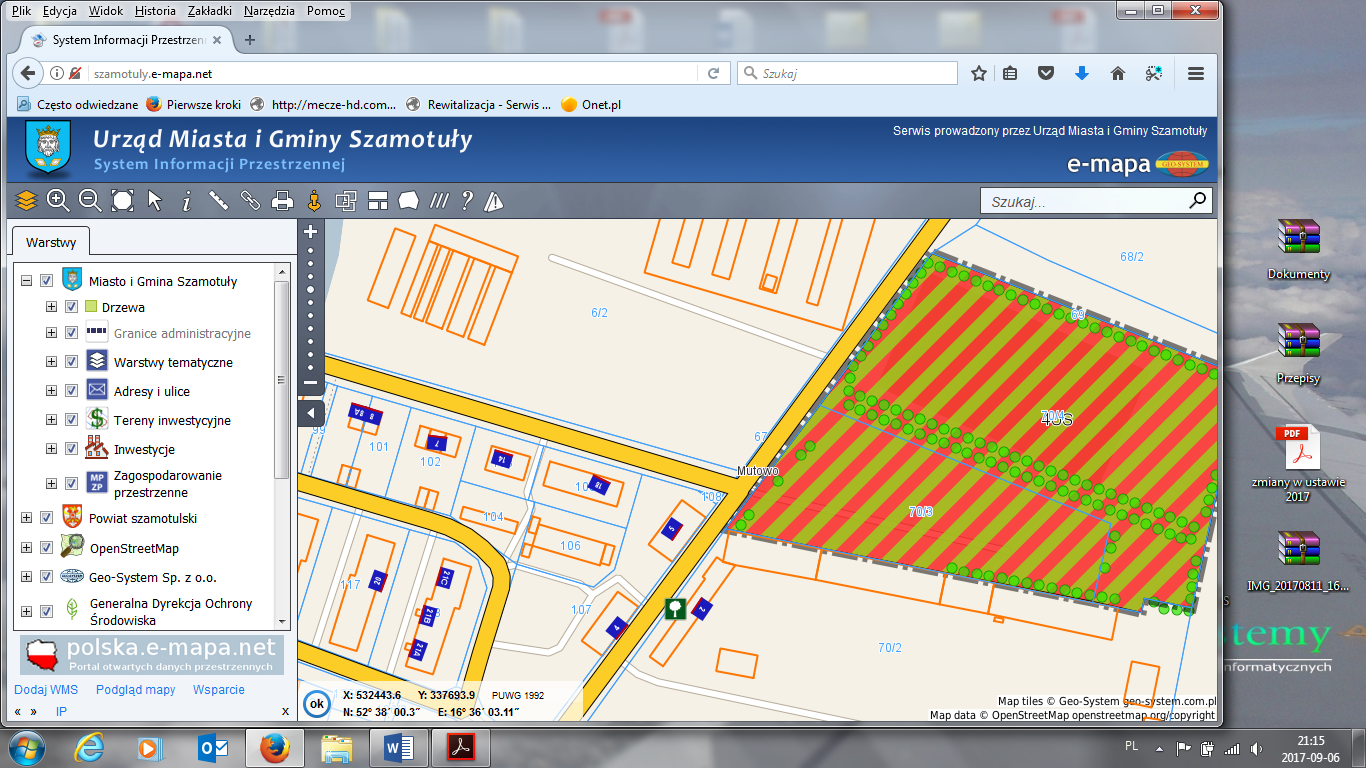 